Применяй световозвращатели – это сделает тебя заметным на дороге в темноте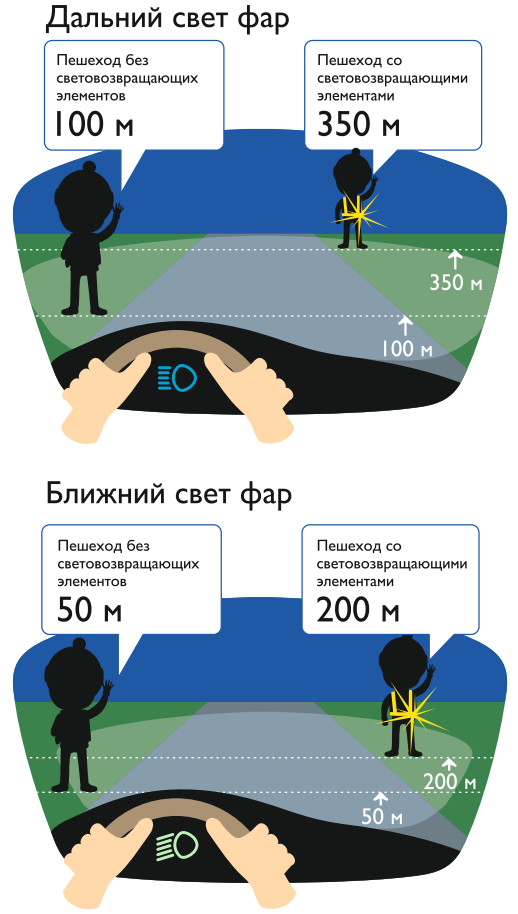 